Portafolio Planes NacionalesUNITURISMO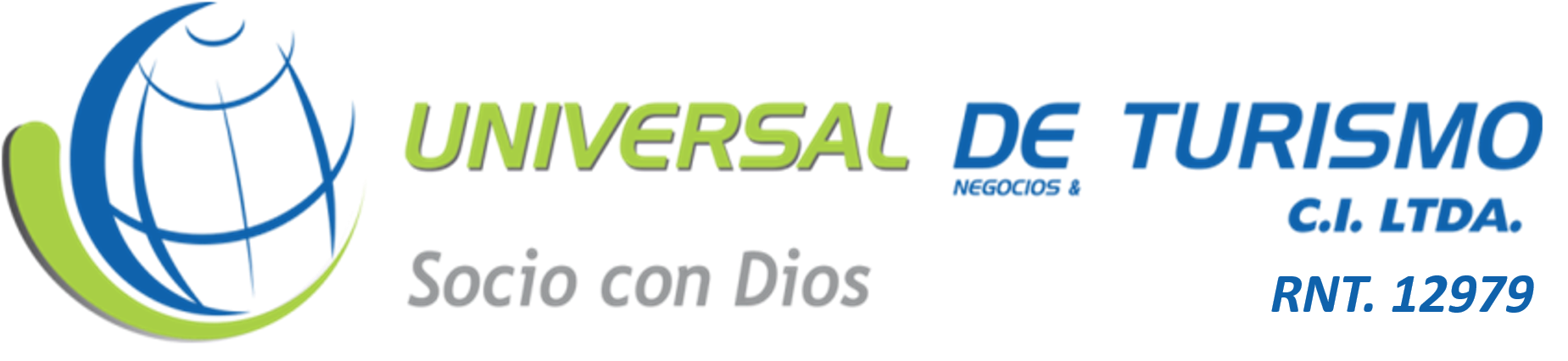  PORTAFOLIO DE VIAJES 2024 UNIVERSAL DE NEGOCIOS Y TURISMO- UNITURISMOCONDICIONES COMERCIALES:Para confirmar su reserva con el pago del 50% del valor del viaje.El plan debe estar pago en su totalidad, 10 días antes de la salida del viaje. Niños menores de 2 años cancelan $30.000, de asistencia médica.Niños de 2 a 4 años, tienen solo el servicio de Transporte y asistencia médica.Niños de 5 a 10 años deben compartir habitación con mínimo 2 adultos.Acomodación en habitación Múltiple (3 o 4) pasajeros por habitación).Tarifas para pasajeros originados en Bucaramanga.penalidad de cancelación de viaje terrestre porcentaje valor total del viajecancelación de su plan 10 días antes del viaje sin penalidadcancelación de su plan de 5 a 9 días antes del viaje con penalidad del 30% cancelación de su plan de 3 a 4 días antes del viaje con penalidad del 50%cancelación de su plan terrestre de 48 horas antes del viaje con penalidad del 90%Se hacen cambios por otras personas sin ningún costo adicionalCLÁUSULA DE RESPONSABILIDAD:  El organizador de estos programas turísticos, Agencia de Viajes UNIVERSAL DE NEGOCIOS Y TURISMO - UNITURISMO. Se hace responsable ante los usuarios o viajeros, por la total prestación y calidad del servicio descritos en estos programas.La Agencia de Viajes, organizadora y sus demás operadores se acogen en su integridad a la cláusula de responsabilidad en el artículo 3 del decreto 053 del 18 de enero del 2010 y sus posteriores reformas.Está comprometida con el código de conducta que ordena proteger a los menores de edad, de acuerdo con el artículo 16 de la Ley 679 del 2001 que lo tipifica.Se exime de cualquier responsabilidad por gastos generados por paros, huelgas, cierre de frontera, cierre de carreteras, cierre de aeropuertos, mal clima, accidentes, asonadas, terremotos y afines.Nos reservamos el derecho de efectuar cambios de itinerario, hoteles, fechas de viajes o transportes terrestres cuando aplique cualquier de estos imprevistos. INFORMACION IMPORTANTE PARA SU RESERVA:Nombre completo, fecha de nacimiento, número de identificación.Menores de edad, que no viajen con sus padres, es obligatorio el permiso de los padres notariado.tarifas sujetas a cambios sin previo aviso, Fecha de actualización  9 enero de 2024 Colombia Vs Argentina Barranquilla y Santa MartaSalida: 7 septiembre de 2024Plan: 2 noches y 3 días.   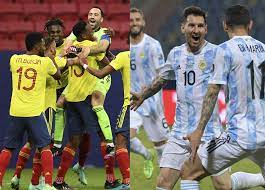 Hoteles: LA RIVIERA o similares.  Incluye:  Transporte servicio especial.  Alojamiento en hotel.                              3 desayunos y 2 almuerzos 1 refrigerio en el viaje de idaGuía acompañanteAsistencia médica.Plan de viaje:Barranquilla, estadio metropolitanoBoleta del partido, localidad sur Playa Buritaca (traslados + almuerzo).Santa MartaSalidas 2024: 18, 25 enero / 22 marzo / 10 y 31 mayo / 7 y 28 junio / 18 julio / 16 agosto / 11 octubre / 1 y 8 noviembre / 5, 12 y 19 diciembre Plan: 2 noches y 3 días.   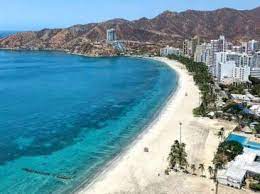 Hoteles: LA RIVIERA o similares.  Incluye:  Transporte servicio especial.  Alojamiento en hotel.                              3 desayunos,3 almuerzos y 2 cenas.1 refrigerio en el viaje de idaGuía acompañanteAsistencia médica.Plan de viaje:Playa Buritacá. Playa Blanca (traslados + lancha + almuerzo).Cambio de playa con cargo adicional por persona.Playa de Taganga y playa grande (traslados + almuerzo) $95.000.Playa de Bahía concha (traslados + almuerzo) $95.000.Playa cristal (traslados + lancha + almuerzo) $220.000.Nota: niños de 2 a 4 años incluye: transporte y asistencia médica.Santa MartaPromoción Salidas 2024: 1, 8, 15, 22, 29 febrero / 7 y 14 marzo / 4, 11, 18 y 25 abril / 2, 16, 23 / 13 y 20 junio / 4, 11, 18 y 25 julio / 1, 8, 22 y 29 agosto / 5, 12, 19, 26 septiembre / 3, 17, 24 octubre / 14, 21, 28 noviembre Plan: 2 noches y 3 días.   Hoteles: LA RIVIERA o similares.  Incluye:  Transporte servicio especial.  Alojamiento en hotel.                              3 desayunos,3 almuerzos y 2 cenas.1 refrigerio en el viaje de idaGuía acompañanteAsistencia médica.Plan de viaje:Playa Buritacá. Playa Blanca (traslados + lancha + almuerzo).Cambio de playa con cargo adicional por persona.Playa de Taganga y playa grande (traslados + almuerzo) $95.000.Playa de Bahía concha (traslados + almuerzo) $95.000.Playa cristal (traslados + lancha + almuerzo) $220.000.Nota: niños de 2 a 4 años incluye: transporte y asistencia médica.DESTINO:CARTAGENA, TOLU, GUAJIRAEJE CAFETEROSANTA MARTAMEDELLIN, BOYACAhora de salida:5:00 PM3:00 PM7:00 PM9:00 PMBOLETASHOTELADULTOacomodación MúltipleADULTOacomodaciónDobleSURLa Riviera  $1.150.000$1.190.000SURTipo turista   $990.000$1.060.000ORIENTALLa Riviera  $1.980.000$2.040.000ORIENTALTipo turista$1.890.000$1.940.000ADULTOacomodación MúltipleADULTOacomodaciónDobleNIÑO  5 a 10 añosNIÑO  2 a 4 años $690.000$730.000$650.000$240.000ADULTOacomodación MúltipleADULTOacomodaciónDobleNIÑO  5 a 10 añosNIÑO  2 a 4 años $650.000$690.000$650.000$240.000